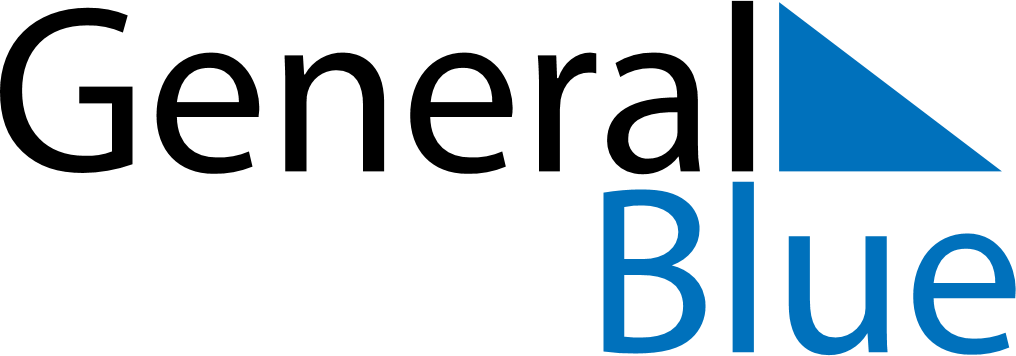 November 2024November 2024November 2024November 2024November 2024November 2024Elnesvagen, More og Romsdal, NorwayElnesvagen, More og Romsdal, NorwayElnesvagen, More og Romsdal, NorwayElnesvagen, More og Romsdal, NorwayElnesvagen, More og Romsdal, NorwayElnesvagen, More og Romsdal, NorwaySunday Monday Tuesday Wednesday Thursday Friday Saturday 1 2 Sunrise: 8:07 AM Sunset: 4:22 PM Daylight: 8 hours and 14 minutes. Sunrise: 8:10 AM Sunset: 4:19 PM Daylight: 8 hours and 8 minutes. 3 4 5 6 7 8 9 Sunrise: 8:13 AM Sunset: 4:16 PM Daylight: 8 hours and 2 minutes. Sunrise: 8:16 AM Sunset: 4:13 PM Daylight: 7 hours and 56 minutes. Sunrise: 8:19 AM Sunset: 4:10 PM Daylight: 7 hours and 50 minutes. Sunrise: 8:22 AM Sunset: 4:07 PM Daylight: 7 hours and 44 minutes. Sunrise: 8:25 AM Sunset: 4:04 PM Daylight: 7 hours and 38 minutes. Sunrise: 8:28 AM Sunset: 4:01 PM Daylight: 7 hours and 33 minutes. Sunrise: 8:31 AM Sunset: 3:58 PM Daylight: 7 hours and 27 minutes. 10 11 12 13 14 15 16 Sunrise: 8:34 AM Sunset: 3:56 PM Daylight: 7 hours and 21 minutes. Sunrise: 8:37 AM Sunset: 3:53 PM Daylight: 7 hours and 15 minutes. Sunrise: 8:40 AM Sunset: 3:50 PM Daylight: 7 hours and 9 minutes. Sunrise: 8:43 AM Sunset: 3:47 PM Daylight: 7 hours and 4 minutes. Sunrise: 8:46 AM Sunset: 3:45 PM Daylight: 6 hours and 58 minutes. Sunrise: 8:49 AM Sunset: 3:42 PM Daylight: 6 hours and 52 minutes. Sunrise: 8:52 AM Sunset: 3:39 PM Daylight: 6 hours and 47 minutes. 17 18 19 20 21 22 23 Sunrise: 8:55 AM Sunset: 3:37 PM Daylight: 6 hours and 41 minutes. Sunrise: 8:58 AM Sunset: 3:34 PM Daylight: 6 hours and 36 minutes. Sunrise: 9:01 AM Sunset: 3:32 PM Daylight: 6 hours and 31 minutes. Sunrise: 9:04 AM Sunset: 3:29 PM Daylight: 6 hours and 25 minutes. Sunrise: 9:07 AM Sunset: 3:27 PM Daylight: 6 hours and 20 minutes. Sunrise: 9:09 AM Sunset: 3:25 PM Daylight: 6 hours and 15 minutes. Sunrise: 9:12 AM Sunset: 3:22 PM Daylight: 6 hours and 10 minutes. 24 25 26 27 28 29 30 Sunrise: 9:15 AM Sunset: 3:20 PM Daylight: 6 hours and 5 minutes. Sunrise: 9:18 AM Sunset: 3:18 PM Daylight: 6 hours and 0 minutes. Sunrise: 9:20 AM Sunset: 3:16 PM Daylight: 5 hours and 55 minutes. Sunrise: 9:23 AM Sunset: 3:14 PM Daylight: 5 hours and 50 minutes. Sunrise: 9:26 AM Sunset: 3:12 PM Daylight: 5 hours and 46 minutes. Sunrise: 9:28 AM Sunset: 3:10 PM Daylight: 5 hours and 41 minutes. Sunrise: 9:31 AM Sunset: 3:08 PM Daylight: 5 hours and 37 minutes. 